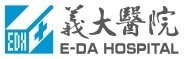 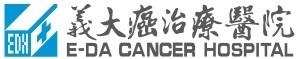 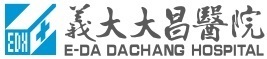 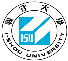 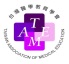 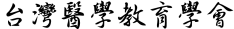 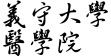 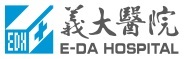 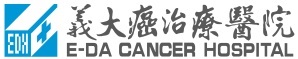 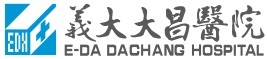 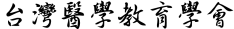 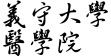 2019年義大醫療醫學教育研討會現代醫學教育之趨勢與創新各位醫學教育先進大家好，醫學教育相關知識日新月異，國際上有許多如AMEE、APMEC、AAMC、Ottawa Conference等大型知名國際醫學教育會議，每年均吸引不少醫學教育界同好參加，台灣出席者雖然日益增多，然而，受限於工作、時間以及經費，每年能獲補助出國的同仁數目畢竟有限。為了跟台灣醫學教育夥伴們分享最新的醫學教育進展，今年，義大醫院特由林其和特聘顧問策劃，承繼台灣醫學教育學會辦理AMEE分享會的精神，將於108年11月30日13:30 – 17:30在義大癌治療醫院6樓會議廳舉辦「現代醫學教育之趨勢與創新」醫學教育研討會，選定4個主題，邀集今年曾參與AMEE的專家們來進行經驗分享。內容預期將是精采豐富。熱切歡迎各醫學院校師生及醫院臨床老師們的熱情報名與指導。義大醫院醫學教育部   楊生湳副院長師資培育中心 林季緯主任敬邀2019年義大醫療醫學教育研討會主題：現代醫學教育之趨勢與創新日期：2019年11月30日(六) 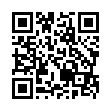 時間：13:30~17:30地點：義大癌治療醫院6樓會議廳主辦單位：義大醫療財團法人義大醫院、義大癌治療醫院、義大大昌醫院     協辦單位：義守大學醫學院、台灣醫學教育學會                           本研討會認列義大醫院教師培育4小時報名時間及方式即日起至11月28日(四)17:00或額滿即截止報名。一律採線上報名，請至活動網站https://bit.ly/2Io1HEz或掃描右方QR Code 填寫資料。🚌交通方式 (可詳見活動網站說明)1.自行開車：可利用國道3號或國道10號下燕巢交流道，往燕巢方向直行1.2公里，約2分鐘車程。2.搭乘大眾交通工具：可從高鐵左營站搭乘義大客運E03A(單程約30元)注意事項1.為配合環保政策，請自備環保杯，並多多搭乘大眾運輸系統來院上課2.課程當日如遇天災、颱風等不可抗力之因素影響，則依據行政院人事行政 總處公佈天然災害停止辦公及上課情形決定是否停止辦理，並不另行公告，課程延辦之日期將擇日另行公告。3.承辦單位遇人力不可抗拒之因素，保有隨時修改、暫停本課程之權利，本課程一切更動將以首頁公告為主。時 間分議　程　內　容(草擬)議　程　內　容(草擬)議　程　內　容(草擬)議　程　內　容(草擬)議　程　內　容(草擬)13:00~13:2020報 到報 到報 到報 到報 到13:20~13:3010長官及來賓致詞長官及來賓致詞長官及來賓致詞長官及來賓致詞長官及來賓致詞主 題/講 題主 題/講 題講 師講 師主 持 人13:30~14:2050師資培育設計思維（Design Thinking）於師資培育課程之運用義大醫院教師培育中心林季緯主任義大醫院教師培育中心林季緯主任高雄醫學大學附設中和紀念醫院教師培育暨教學資源中心林育志主任13:30~14:2050師資培育CFD-培養住院醫師成為老師花蓮慈濟醫院遺傳諮詢中心朱紹盈主任花蓮慈濟醫院遺傳諮詢中心朱紹盈主任高雄醫學大學附設中和紀念醫院教師培育暨教學資源中心林育志主任14:20~15:1050能力導向的醫學教育勝任能力導向醫學教育(CBME,Competency-based Medical Education)之核心要素與導入重點國泰醫院簡志誠副院長國泰醫院簡志誠副院長成大醫學院家庭醫學科吳晉祥教授14:20~15:1050能力導向的醫學教育Some possible threshold concepts in CBME推行勝任能力導向醫學教育可能遭遇的閾概念中國醫藥大學附設醫院 教學部師資培育中心周致丞主任中國醫藥大學附設醫院 教學部師資培育中心周致丞主任成大醫學院家庭醫學科吳晉祥教授15:10~15:3020Coffee  BreakCoffee  BreakCoffee  BreakCoffee  BreakCoffee  Break15:30~16:2050跨文化的醫學教育環境醫學教育中的跨文化意涵與教學高雄醫學大學人文社會科學院院長呂佩穎教授義守大學學士後醫學系 謝幸燕老師義守大學學士後醫學系 謝幸燕老師15:30~16:2050跨文化的醫學教育環境國際化的全人醫學教育義大醫院國際醫學教育中心黃如薏主任義守大學學士後醫學系 謝幸燕老師義守大學學士後醫學系 謝幸燕老師16:20~17:1050如何選擇未來的醫療夥伴台灣的醫學院選到那類醫學生?義大醫療特聘顧問林其和教授義守大學醫學系梁正隆主任義守大學醫學系梁正隆主任16:20~17:1050如何選擇未來的醫療夥伴如何挑選醫療工作的夥伴?輔大醫院教學部高芷華主任義守大學醫學系梁正隆主任義守大學醫學系梁正隆主任17:10~17:3020Q & AQ & AQ & A義大醫院教育副院長楊生湳教授義大醫院教育副院長楊生湳教授17:30賦歸賦歸賦歸賦歸賦歸賦歸